Supplementary MaterialSupplementary Table S1. CXE members in peach, Arabidopsis, tobacco, tomato, apple and grape. Supplementary Table S1. ContinuedSupplementary Table S2. MES members in peach, Arabidopsis, tobacco, tomato, apple and grape.   Supplementary Table S3. Primers used for qPCR analysis. Supplementary Table S4. Primers used for gene cloning and pET-6×HN vectors construction. Supplementary Table S5. Transcript levels of CXE and MES gene members during fruit development and different tissues used for Heatmap analysis in Figure 4. Data are presented as mean from three independent biological replicates of RNA-seq. Supplementary Table S5. ContinuedSupplementary Table S6.  Transcript levels of CXE and MES gene members in response to ethylene treatment used for Heatmap analysis in Figure 5. Data are presented as mean from three independent biological replicates of RNA-seq..Supplementary Table S6. ContinuedSupplementary Table S7.  Transcript levels of CXE and MES gene members in response to MeJA treatment used for Heatmap analysis in Figure 6. Data are presented as mean from three independent biological replicates of RNA-seq.Supplementary Table S7. ContinuedSupplementary Table S8.  Transcript levels of CXE and MES gene members in response to UV-B treatment used for Heatmap analysis in Figure 7. Data are presented as mean from three independent biological replicates of RNA-seq. Supplementary Table S8. ContinuedSupplementary Table S9. Analysis of cis-acting CXE and MES gene promoter regulatory elements in peach. 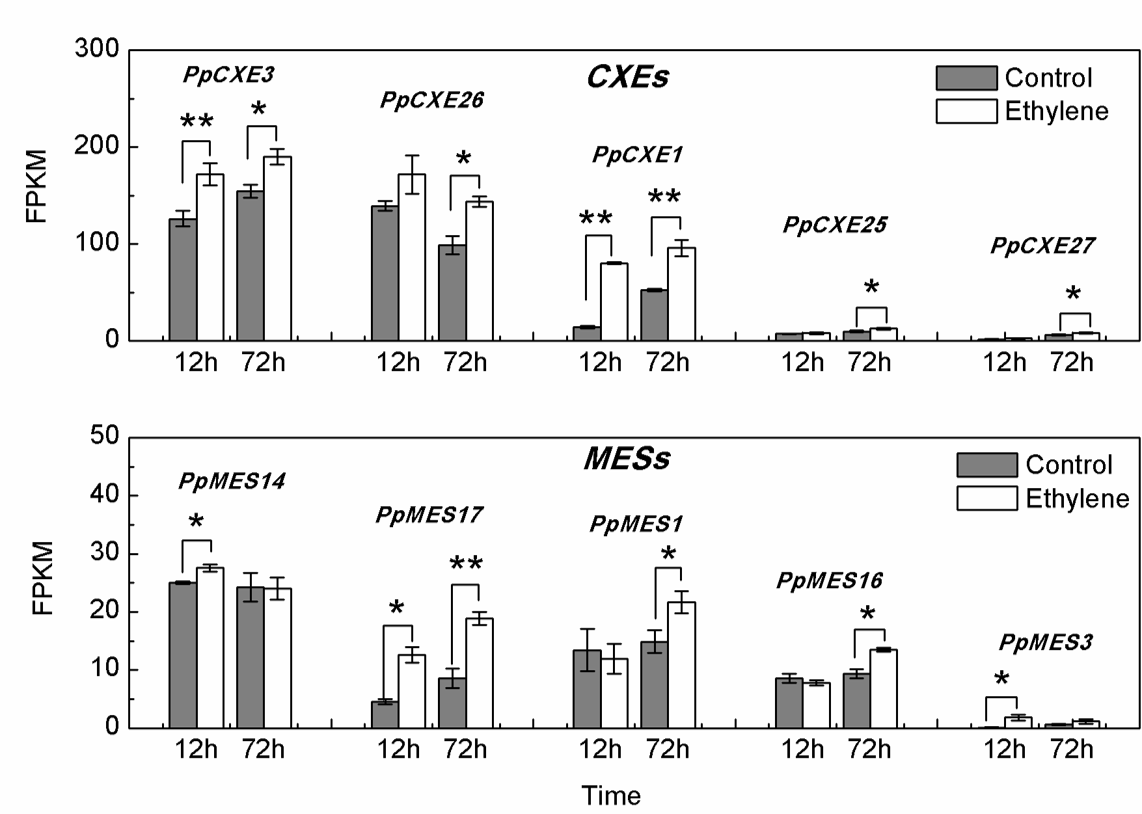 Supplementary Figure S1. Transcript levels of the top 5 most highly expressed CXE and MES genes up-regulated by ethylene. 12 h and 72 h represent hours after peach fruit harvest. Error bars represent SE (n=3). * significantly different (P<0.05), ** significantly different (P<0.01).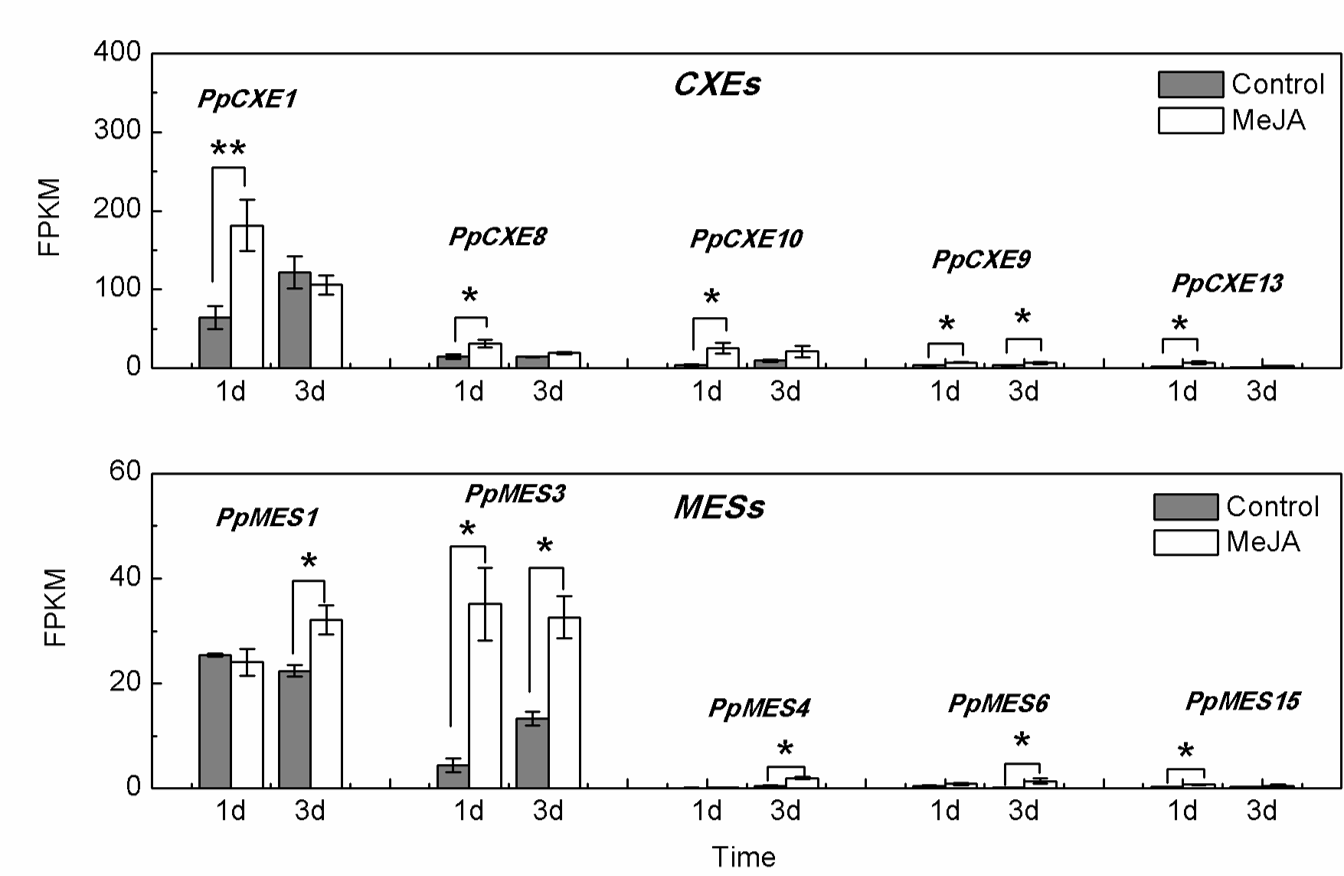 Supplementary Figure S2. Transcript levels of the top 5 most highly expressed CXE and MES genes up-regulated by MeJA. 1 d and 3 d represent days after MeJA treatment. Error bars represent SE (n=3). * significantly different (P<0.05), ** significantly different (P<0.01).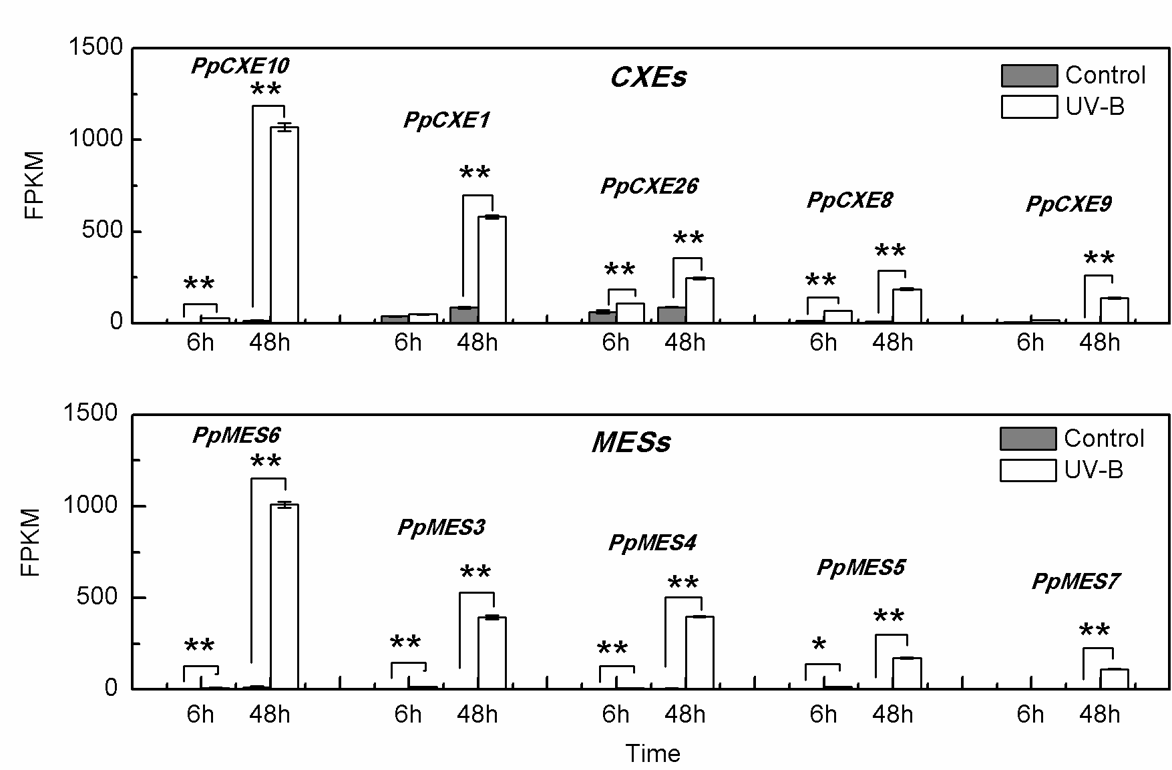 Supplementary Figure S3. Transcript levels of the top 5 most highly expressed CXE and MES genes up-regulated by UV-B. 6 h and 48 h represent hours after peach fruit treated with UV-B. Error bars represent SE (n=3). * significantly different (P<0.05), ** significantly different (P<0.01).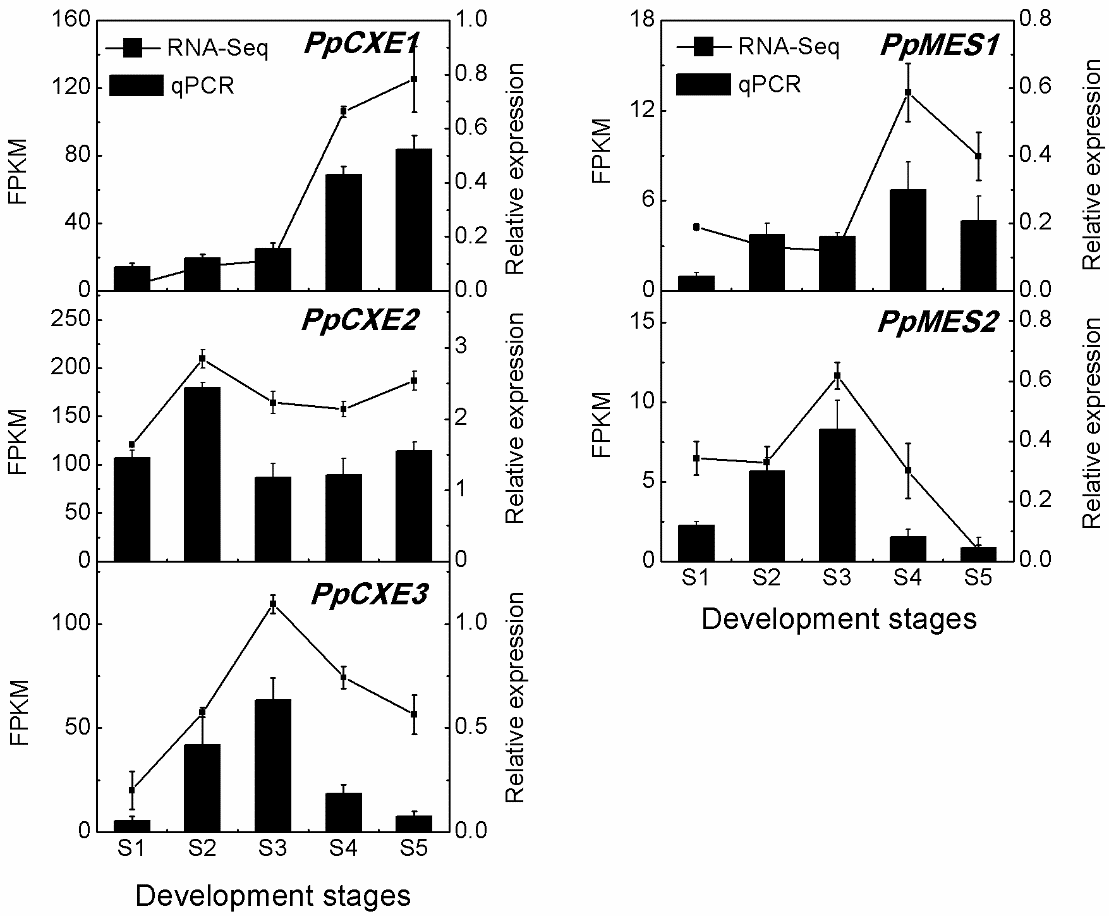 Supplementary Figure S4. Transcript levels of CXE and MES genes analyzed by RNA-seq and qPCR during fruit ripening. Error bars represent SE (n=3).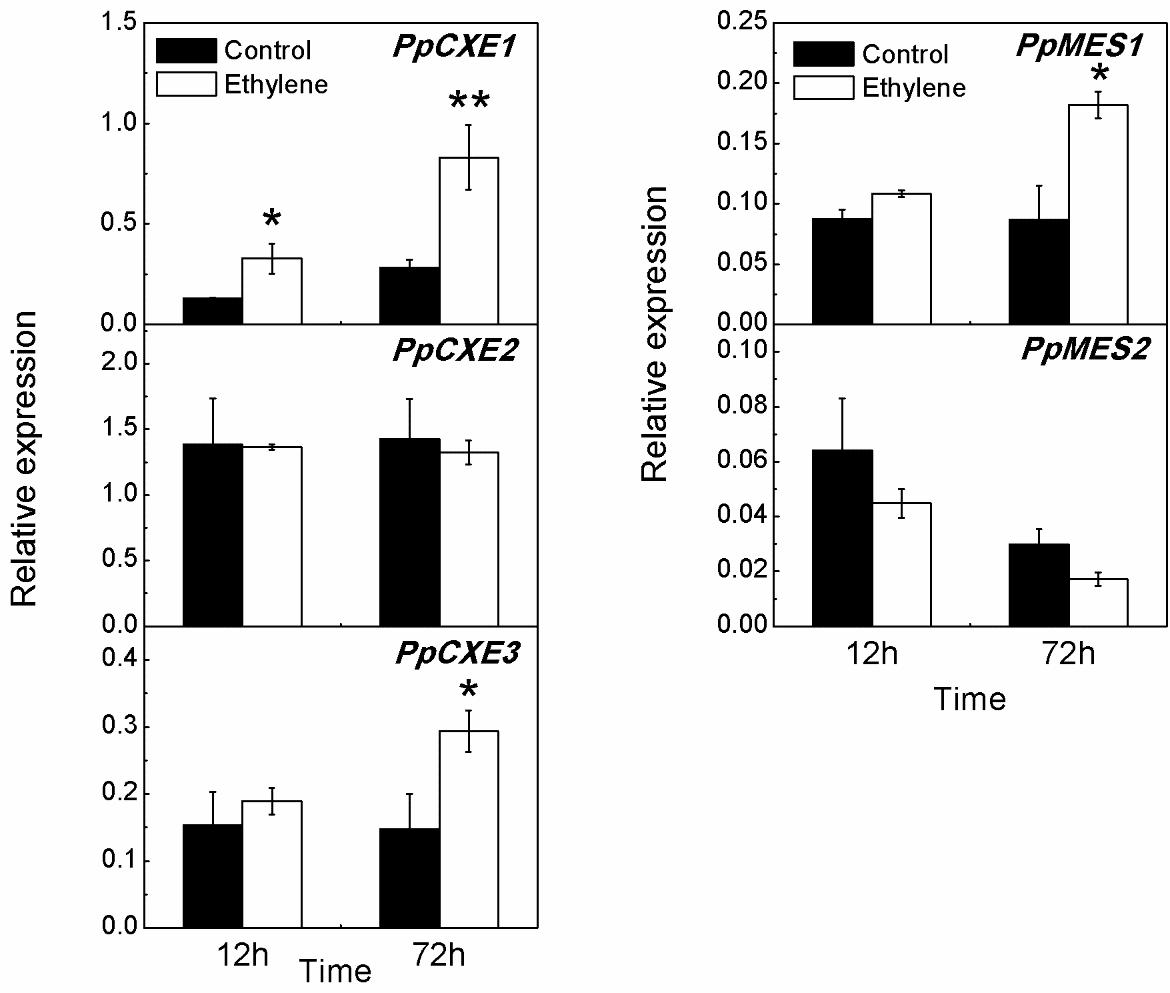 Supplementary Figure S5. Measurement by qPCR of transcript levels of CXE and MES genes in response to ethylene treatment. Error bars represent SE (n=3). * significantly different (P<0.05), ** significantly different (P<0.01).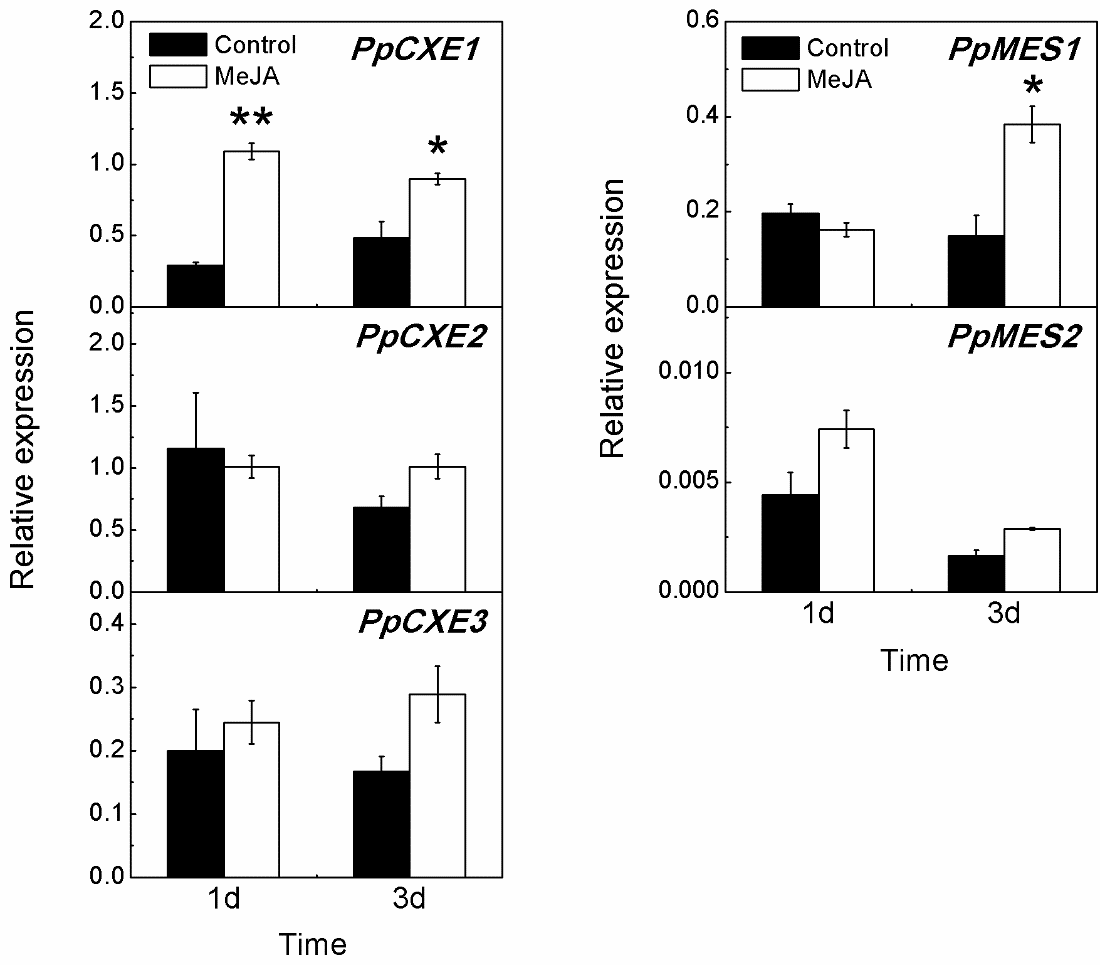 Supplementary Figure S6. Measurement by qPCR of transcript levels of CXE and MES genes in response to MeJA treatment. Error bars represent SE (n=3). * significantly different (P<0.05), ** significantly different (P<0.01).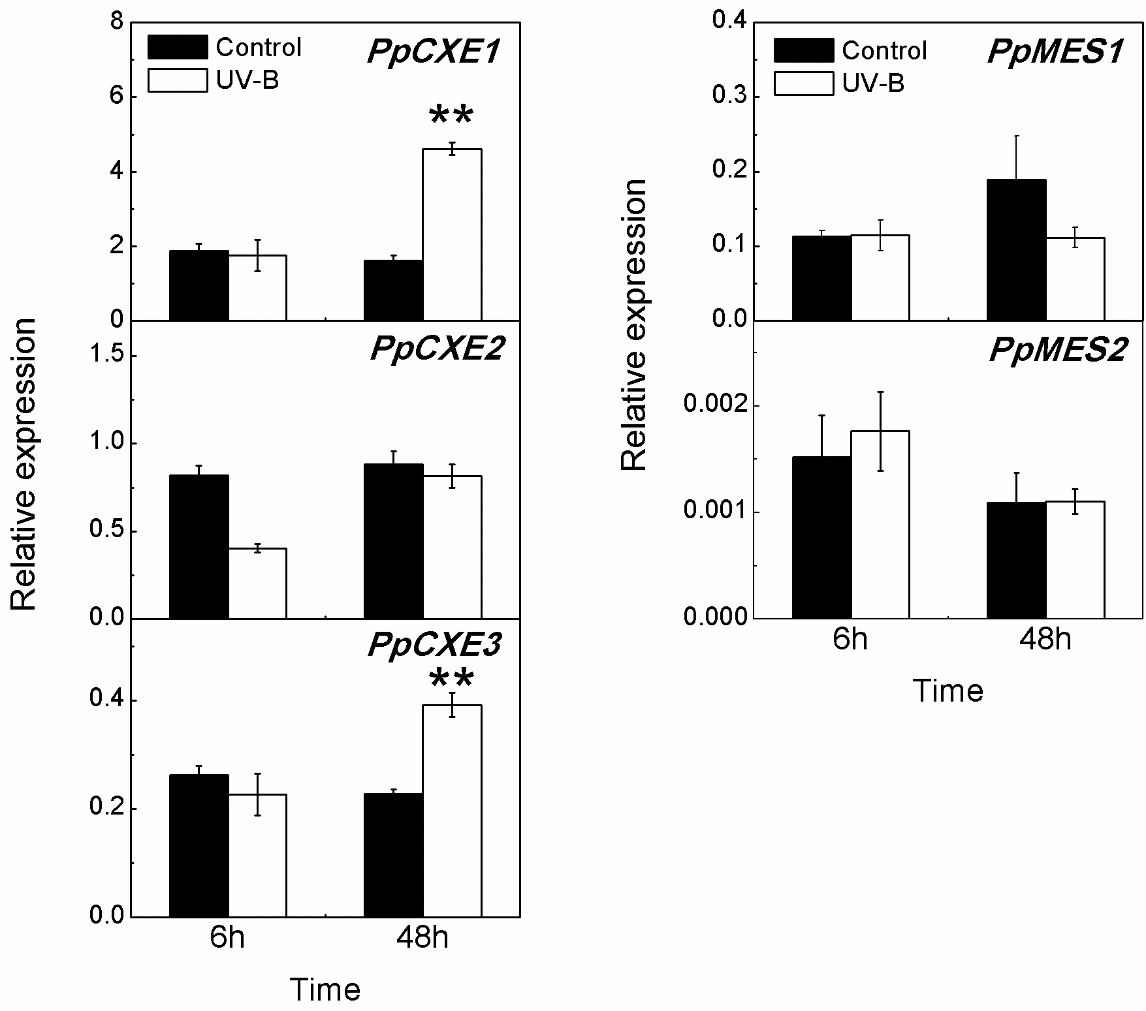 Supplementary Figure S7. Measurement by qPCR of transcript levels of CXE and MES genes in response to UV-B treatment. Error bars represent SE (n=3). * significantly different (P<0.05), ** significantly different (P<0.01).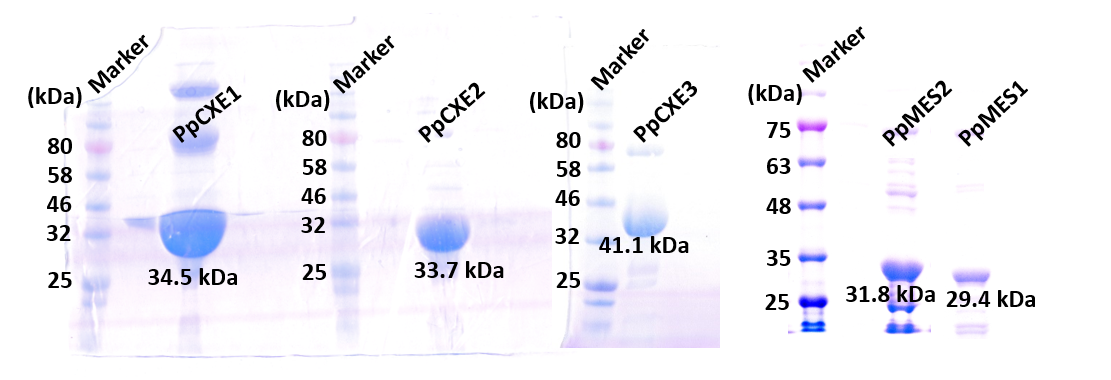 Supplementary Figure S8. SDS-PAGE analysis of purified CXE and MES recombinant proteins. PpCXE1, PpCXE2, PpCXE3, PpMES1 and PpMES2 represent the recombinant proteins purified from E.coli. Positions of the size marker proteins have been indicated. The numbers below the band indicate the molecular weight of the proteins.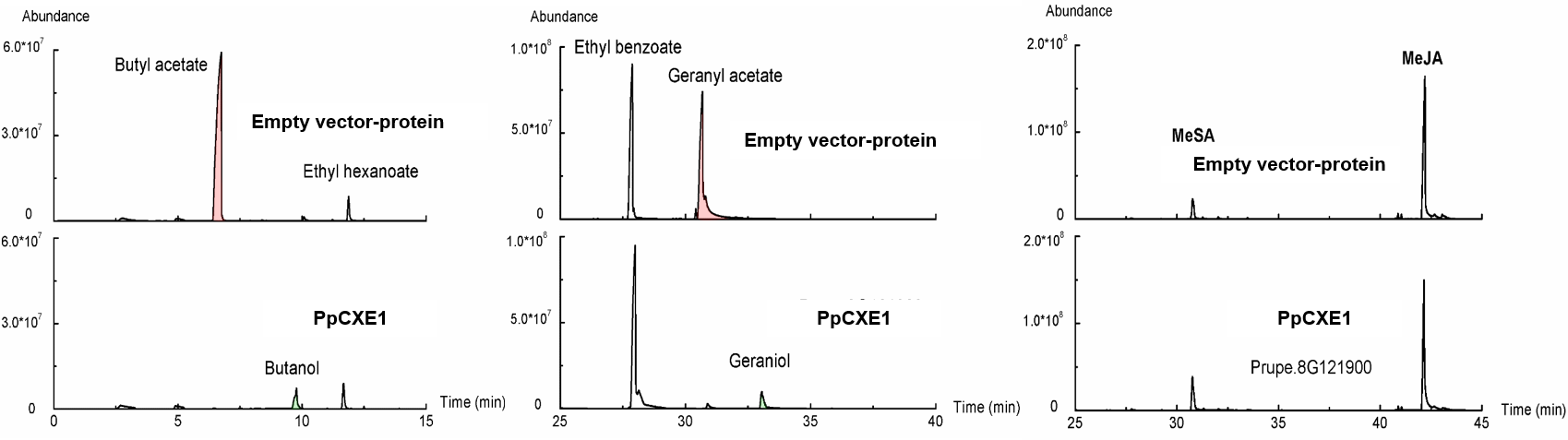 Supplementary Figure S9. Enzymatic activity analysis of PpCXE1 recombinant protein. Different esters were used as substrates, including butyl acetate, ethyl hexanoate, ethyl benzoate, geranyl acetate, MeSA and MeJA.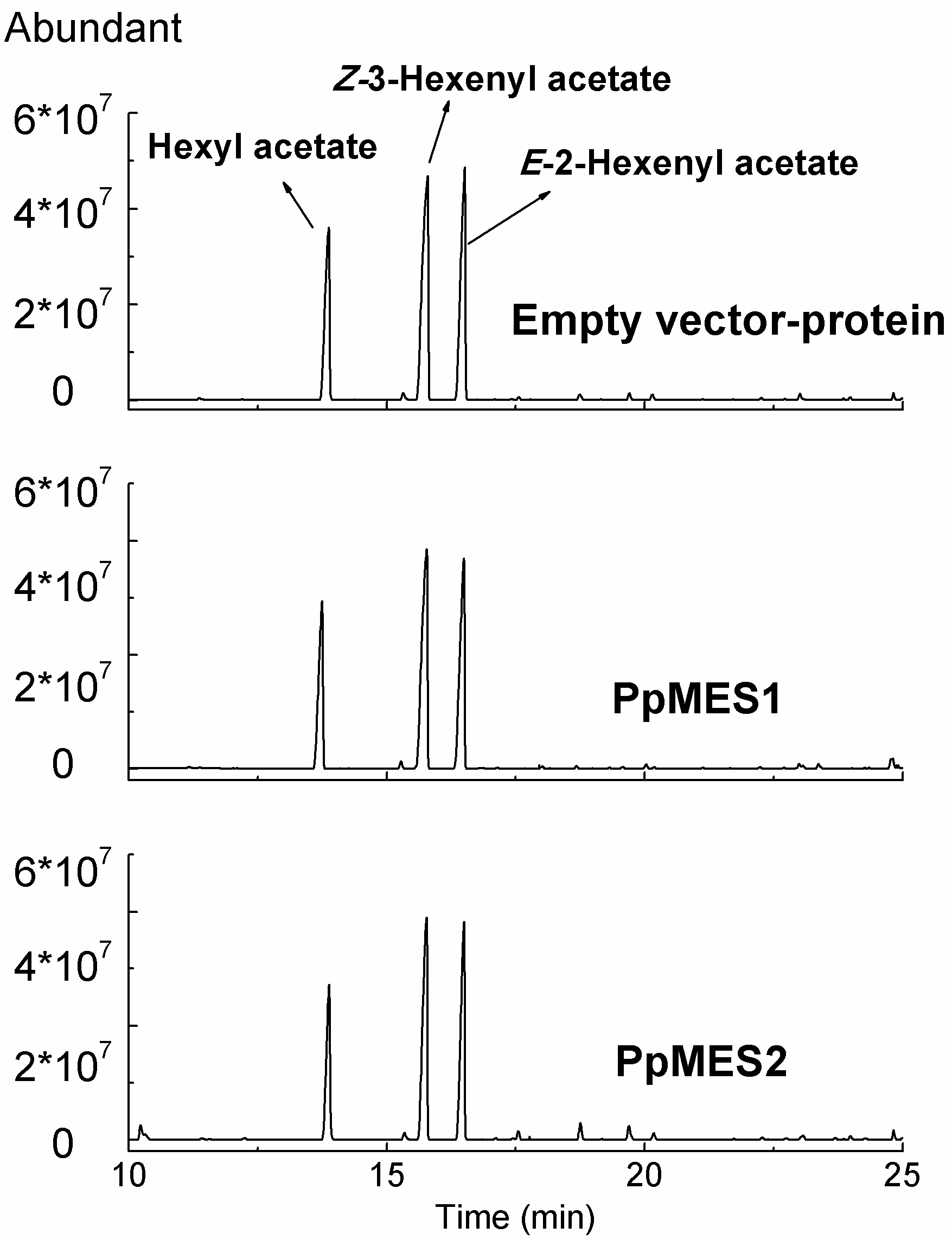 Supplementary Figure S10. Enzymatic activity analysis of PpMES1 and PpMES2 recombinant protein. Different esters were used as substrates, including hexyl acetate, Z-3-hexenyl acetate and E-2-hexenyl acetate.GroupsPeachArabidopsisTobaccoTomatoAppleGrapeGroup 1Prupe.1G237400 (PpCXE16)At3g27320 (AtCXE11)XP_016434975.1Solyc05g014320 EB106571 (MdCXE16)XP_002267088.1Group 1Prupe.3G299300 (PpCXE17)At5g14310 (AtCXE16)XP_016480836.1Solyc03g005100Group 1XP_016502349.1Solyc02g093790Group 1XP_016500645.1Group 1XP_016497504.1Group 1XP_016449258.1Group 2Prupe.2G149600 (PpCXE18)At2g45600 (AtCXE8)XP_016514594.1Solyc01g094010 ES789967  (MdCXE4)XP_019081511.1Group 2Prupe.2G286500 (PpCXE19)At2g45610 (AtCXE9)XP_016473898.1Solyc01g098140 EG631362 (MdCXE14)XP_010662449.1Group 2Prupe.2G286600 (PpCXE20)At5g62180 (AtCXE20)XP_016455878.1Solyc07g040890 CN942679 (MdCXE15)XP_003633918.1Group 2Prupe.2G286700 (PpCXE21)XP_016454448.1Solyc06g035520XP_002277119.1Group 2XP_016454162.1Solyc01g091410XP_002277011.2Group 2XP_016442088.1XP_002272186.4Group 2XP_016436196.1XP_002271453.2Group 2XP_016511474.1XP_002267605.1Group 2XP_016478801.1XP_002267455.1Group 3Prupe.8G121900 (PpCXE1)At1g19190 (AtCXE1)XP_016438323.1Solyc01g108520 ES789969  (MdCXE2)XP_019073806.1Group 3Prupe.8G120800 (PpCXE2)At1g47480 (AtCXE2)XP_016506603.1Solyc04g079190 ES789964 (MdCXE3)XP_010647769.1Group 3Prupe.8G121100 (PpCXE3)At1g49640 (AtCXE3)XP_016489385.1Solyc01g108580 (SlCXE5) ES789968  (MdCXE5)XP_002285071.1Group 3Prupe.8G120900 (PpCXE4)At1g49650 (AtCXE4)XP_016488327.1NP_001307232.1 (SlCXE1) ES789979  (MdCXE6)XP_002285067.1Group 3Prupe.8G121000 (PpCXE5)At1g49660 (AtCXE5)XP_016482184.1Solyc01g108570 (SlCXE4) ES789974 (MdCXE7)XP_002285064.2Group 3Prupe.8G121200 (PpCXE6)At2g03550 (AtCXE7)XP_016473518.1Solyc01g108540 (SlCXE2) ES789984  (MdCXE8)XP_002285042.1Group 3Prupe.8G121300 (PpCXE7)At3g48690 (AtCXE12)XP_016459170.1Solyc01g108560 (SlCXE3) ES789970  (MdCXE10)XP_002285041.1Group 3Prupe.8G121400 (PpCXE8)At3g48700 (AtCXE13)XP_016451317.1Solyc08g060930XP_002285045.1Group 3Prupe.8G121500 (PpCXE9)XP_016446428.1Solyc05g051660 (SlASH1)XP_010647771.1Group 3Prupe.8G121700 (PpCXE10)Solyc05g051670 (SlASH2)XP_002284587.1Group 3Prupe.8G122000 (PpCXE11)Solyc01g108530XP_002284585.2Group 3Prupe.1G155100 (PpCXE12)Group 3Prupe.1G155200 (PpCXE13)Group 3Prupe.1G439300 (PpCXE14)Group 3Prupe.1G480100 (PpCXE15)GroupsPeachArabidopsisTobaccoTomatoAppleGrapeGroup 4Prupe.4G252600 (PpCXE22)At3g05120 (AtCXE10)XP_016507904.1Solyc10g054780 ES789959 (MdCXE1)XP_002268777.1Group 4Prupe.6G332800 (PpCXE23)At3g63010 (AtCXE14)XP_016472266.1 ES790010 (MdCXE12)XP_010644022.2Group 4Prupe.8G004100 (PpCXE24)At5g23530 (AtCXE18)XP_002268736.1Group 4Prupe.8G090400 (PpCXE25)At5g27320 (AtCXE19)XP_002268654.1Group 4Prupe.8G249800 (PpCXE26)XP_002268861.1Group 4XP_002270210.1Group 4XP_010653056.1Group 5Prupe.6G149100 (PpCXE27)At5g06570 (AtCXE15)XP_016438916.1Solyc11g045460 ES789966 (MdCXE9)XP_002277507.1Group 5Prupe.7G089000 (PpCXE28)XP_016482016.1Solyc11g071720XP_002268704.1Group 5XP_016470908.1XP_002267394.1Group 5XP_016444962.1XP_002266241.1Group 6Prupe.1G307700 (PpCXE29)At1g68620 (AtCXE6)XP_016440132.1Solyc05g009610XP_002279965.2Group 6Prupe.3G238500 (PpCXE30)At5g16080 (AtCXE17)XP_016487566.1Solyc02g085800XP_002278939.1Group 6XP_016474751.1XP_002285090.3Group 6XP_016441795.1XP_002285088.1Group 6XP_002285085.1Group 6XP_002285083.1Group 6XP_002285077.1Group 6XP_019075185.1Group 7Prupe.2G044700 (PpCXE31)XP_016441243.1Solyc02g069800 (Lehsr203J) EG631279 (MdCXE11)XP_002278031.1Group 7Prupe.2G045000 (PpCXE32)XP_016500077.1 ES789965 (MdCXE13)XP_002277680.1Group 7Prupe.2G045300 (PpCXE33)XP_016474715.1 (Nthsr203J)XP_002266969.3Group 7XP_016472904.1Group 7XP_016443660.1Group 7XP_016435333.1Group 7XP_016454131.1GroupsPeachArabidopsisTobaccoTomatoAppleGrapeGroup 1Prupe.7G140900 (PpMES1)At2g23620 (AtMES1)XP_016440268.1Solyc03g070380XP_017182347.1XP_002263026.4 (VvMES1)Group 1Prupe.7G142200 (PpMES2)At2g23600 (AtMES2)XP_016449127.1Solyc02g065240XP_008388737.1XP_003635143.3 (VvMES2)Group 1Prupe.7G141000 (PpMES3)At2g23610 (AtMES3)XP_016456028.1Solyc02g065250XP_008339151.2XP_003635144.1 (VvMES3)Group 1Prupe.7G141100 (PpMES4)At2g23580 (AtMES4)XP_016504460.1Solyc02g065260XP_008339163.1XP_002270043.1 (VvMES4)Group 1Prupe.7G141200 (PpMES5)At5g10300 (AtMES5)XP_016504461.1Solyc01g108740XP_017183069.1XP_010646594.1 (VvMES5/VvMJE1)Group 1Prupe.7G141300 (PpMES6)At2g23550 (AtMES6)XP_016472162.1Solyc01g108750XP_008354686.1XP_019073788.1 (VvMES6)Group 1Prupe.7G141400 (PpMES7)At2g23560 (AtMES7)NP_001312442.1 (NtSABP2)Solyc03g044790XP_008368952.2CBI18572.3 (VvMES7)Group 1Prupe.7G141500 (PpMES8)At2g23590 (AtMES8)XP_016473030.1Solyc03g044740XP_017189612.1XP_019074651.1 (VvMES10)Group 1Prupe.7G141700 (PpMES9)At4g37150 (AtMES9)XP_016449124.1Solyc02g065280XP_008354234.1XP_002284944.1 (VvMES11)Group 1Prupe.7G142100 (PpMES10)At3g50440 (AtMES10)XP_016488275.1Solyc03g044820XP_008361380.1XP_002284928.2 (VvMES12)Group 1Prupe.8G114700 (PpMES11)At2g23570 (AtMES19)XP_016500318.1XP_004234676.1 (SlMJE)XP_008338218.1XP_002284907.3 (VvMES13)Group 1Prupe.8G115000 (PpMES12)At4g37140 (AtMES20)XP_016449128.1XP_008344281.1Group 1Prupe.8G115300 (PpMES13)Group 2Prupe.2G266100 (PpMES17)At4g16690 (AtMES16)XP_016435275.1Solyc06g048570XP_008376326.1XP_002281126.1 (VvMES14)Group 2Prupe.6G040000 (PpMES18)At3g10870 (AtMES17)XP_016501016.1Solyc03g095550XP_008388372.1Group 2At5g58310 (AtMES18)XP_016451705.1Group 2XP_016445522.1Group 3Prupe.1G550200 (PpMES14)At3g29770 (AtMES11)XP_016439051.1Solyc06g064870XP_008389409.1XP_002265339.1 (VvMES8)Group 3Prupe.1G288600 (PpMES15)At4g09900 (AtMES12)XP_016435471.1Solyc02g089060XP_008339612.2XP_002282036.1 (VvMES9)Group 3Prupe.3G252200 (PpMES16)At1g26360 (AtMES13)XP_016514376.1Solyc05g012180XP_008341788.1XP_002279659.2 (VvMES15)Group 3At1g33990 (AtMES14)XP_016497307.1XP_008352791.1Group 3At1g69240 (AtMES15)XP_016495632.1XP_008378739.1Group 3XP_016493570.1Group 3XP_016485144.1Group 3XP_016484453.1Group 3XP_016477736.1Group 3XP_016468289.1Group 3XP_016457816.1Group 3XP_016453698.1Gene 　Primers nameSequencePpTEF2qPCR-FGGTGTGACGATGAAGAGTGATGPpTEF2qPCR-RTGAAGGAGAGGGAAGGTGAAAGPpCXE1qPCR-FGAATGGTGCTGTGGAGGTCAPpCXE1qPCR-RGCGTTGGAGTGAGAAAGTGCPpCXE2qPCR-FGAGGCCTGGCTCAACGATTAPpCXE2qPCR-RCGACACCCAATCTTCCCCAAPpCXE3qPCR-FGCCCTGAAGAGTGGCTCAATPpCXE3qPCR-RAGACCCTATCAGCCCCCAATPpMES1qPCR-FGTTCCAGCAGTGCAAACCAGPpMES1qPCR-RTGTTCGGGCTTTGAGAGCATPpMES2qPCR-FAGGCTAGAGTCTGCTGGTCAPpMES2qPCR-RGTGAAGGCTGGTGTGTGGTAGene namePrimers namePrimer sequencesPpCXE1Clone-FATGAGCAACGAAGACTTAGCCCATGPpCXE1Clone-RATCACAGCGTTGGAGTGAGAAAGTGPpCXE1pET-N-FAAGGCCTCTGTCGACATGAGCAACGAAGACTTAGCPpCXE1pET-N-RGCCAGAATTCGCAAGCTTTTAGTTCAAGAAAGAAACAAPpCXE2Clone-FATGGACCCAAAATCCTCCTCAACPpCXE2Clone-RCGGCAACCTAGTCCTGATTTATGPpCXE2pET-N-FAAGGCCTCTGTCGACATGGACCCAAAATCCTCCTCPpCXE2pET-N-RGCCAGAATTCGCAAGCTTCTAGTCCTGATTTATGAPpCXE3Clone-FAAGGAGATCGATGGCAACATGTTGPpCXE3Clone-RCGAAACAGAGAACCCAATTTCAGGPpCXE3pET-N-FAAGGCCTCTGTCGACATGGCAACATGTTGTGTCCTPpCXE3pET-N-RGCCAGAATTCGCAAGCTTTTATATATCCTGATTGATGAPpMES1Clone-FATGGAGAATCCGAAACACTTTGPpMES1Clone-RGCATTACAATATTTTCTCAGCCACPpMES1pET-N-FAAGGCCTCTGTCGACATGGAGAATCCGAAACACTTTGPpMES1pET-N-RAGAATTCGCAAGCTTGCATTACAATATTTTCTCAGCCACPpMES2Clone-FATGGCAGCACCAAAAGAAGAGPpMES2Clone-RCTTTTCAGCCGGATCCTAACPpMES2pET-N-FAAGGCCTCTGTCGACATGGCAGCACCAAAAGAAGAGPpMES2pET-N-RAGAATTCGCAAGCTTTCAGCCGGATCCTAACATTGTGene nameS1S2S3S4S5LeafFlowerPpCXE13.56 14.51 18.38 106.09 125.32 11.45 105.62 PpCXE2120.71 209.82 164.32 157.63 186.78 118.51 70.08 PpCXE320.12 57.53 109.49 74.23 56.59 22.84 71.94 PpCXE41.37 1.14 0.74 0.45 0.35 1.47 3.78 PpCXE57.05 5.68 5.07 1.76 0.48 0.73 5.38 PpCXE60.14 0.11 0.04 0.02 0.00 0.11 0.78 PpCXE70.00 0.00 0.00 0.00 0.00 0.04 67.65 PpCXE820.09 49.21 45.77 35.55 11.59 79.39 61.59 PpCXE910.03 29.01 28.99 12.92 3.49 102.98 37.33 PpCXE100.18 0.18 0.29 1.23 2.23 62.56 65.77 PpCXE110.04 0.04 0.00 0.00 0.00 0.29 5.21 PpCXE1212.37 5.66 6.03 3.96 2.15 0.08 11.84 PpCXE133.48 8.13 1.12 3.12 2.37 58.61 146.86 PpCXE141.11 4.64 3.82 5.74 4.64 1.39 12.15 PpCXE150.26 0.30 0.26 0.27 0.40 3.16 1.45 PpCXE160.17 0.04 0.04 0.09 0.17 2.24 8.57 PpCXE1733.96 39.37 31.42 40.25 36.98 86.41 21.59 PpCXE1814.13 26.32 7.15 2.91 0.79 0.91 3.96 PpCXE190.03 0.04 0.34 0.29 0.14 0.01 0.93 PpCXE200.38 0.32 0.64 0.26 0.17 0.14 3.04 PpCXE210.07 1.70 0.89 2.12 1.01 1.38 46.41 PpCXE220.03 0.20 0.12 0.11 0.09 0.09 0.05 PpCXE2351.90 44.56 55.97 23.59 27.48 14.52 138.32 PpCXE240.48 0.09 0.01 0.04 0.01 0.00 0.41 PpCXE254.10 2.78 1.82 5.67 11.81 2.71 16.07 PpCXE26312.35 295.83 221.43 226.90 102.49 48.29 281.14 PpCXE270.63 0.52 1.94 4.63 7.28 4.09 0.63 PpCXE28177.11 8.63 0.44 0.15 0.00 2.07 15.28 PpCXE292.06 0.14 0.06 0.09 0.03 0.73 6.36 PpCXE300.18 0.22 0.06 1.59 0.06 0.40 3.05 PpCXE310.00 0.00 0.00 0.00 0.00 0.00 0.00 PpCXE320.12 0.23 0.29 1.20 1.33 0.73 1.43 PpCXE330.56 0.61 0.85 0.03 0.00 12.43 18.94 Gene nameS1S2S3S4S5LeafFlowerPpMES14.26 2.95 13.19 8.95 13.18 0.82 3.12 PpMES26.49 6.23 5.70 0.68 0.18 0.12 1.29 PpMES30.02 0.32 1.14 2.08 3.58 39.67 130.31 PpMES40.02 0.00 0.06 0.33 0.06 0.01 1.97 PpMES50.01 0.00 0.30 0.10 0.01 0.30 26.51 PpMES67.75 0.03 0.32 0.52 0.16 94.00 46.02 PpMES72.71 0.00 0.03 0.08 0.05 37.97 14.68 PpMES80.77 2.16 0.18 0.27 0.05 224.56 20.82 PpMES90.00 0.00 0.01 0.00 0.00 0.00 0.00 PpMES100.11 0.16 0.09 0.06 0.08 0.05 0.01 PpMES110.06 0.06 0.17 0.06 0.04 0.05 0.03 PpMES120.03 0.14 0.02 0.00 0.03 0.02 0.36 PpMES130.00 0.00 0.00 0.00 0.00 0.06 0.04 PpMES1415.19 11.56 12.19 8.06 7.03 5.86 9.07 PpMES150.41 1.83 1.02 0.39 0.26 2.18 13.45 PpMES168.16 9.80 6.76 10.21 10.86 16.26 5.34 PpMES170.26 0.44 9.33 22.29 21.25 3.24 6.73 PpMES1882.52 41.76 21.18 10.81 8.92 0.39 14.02 Gene nameControl-12hEthylene-12hControl-72hEthylene-72hPpCXE114.22 79.96 52.39 95.97 PpCXE2386.06 336.89 352.84 378.33 PpCXE3126.01 171.88 154.44 190.08 PpCXE41.13 1.27 1.02 1.14 PpCXE57.26 3.10 3.32 4.43 PpCXE60.04 0.02 0.00 0.00 PpCXE70.00 0.00 0.00 0.00 PpCXE838.70 32.45 74.29 54.87 PpCXE911.79 8.34 22.75 22.05 PpCXE100.31 2.44 0.72 2.09 PpCXE110.00 0.00 0.00 0.00 PpCXE122.94 6.94 2.13 2.13 PpCXE130.11 4.79 0.21 0.29 PpCXE143.90 2.23 4.15 4.57 PpCXE150.27 0.33 0.41 0.50 PpCXE160.00 0.12 0.10 0.10 PpCXE1755.56 62.03 52.07 52.59 PpCXE1811.95 3.85 4.10 3.79 PpCXE190.51 0.40 0.28 0.38 PpCXE200.76 0.58 0.75 0.66 PpCXE211.09 1.56 1.01 0.88 PpCXE220.25 0.06 0.10 0.15 PpCXE2334.79 14.71 19.90 25.94 PpCXE240.05 0.05 0.15 0.13 PpCXE257.22 7.98 9.55 12.43 PpCXE26139.22 171.66 98.51 143.54 PpCXE271.45 2.45 6.13 8.04 PpCXE280.91 0.96 2.70 0.91 PpCXE290.00 0.01 0.03 0.00 PpCXE300.03 0.67 0.00 0.10 PpCXE310.00 0.00 0.00 0.00 PpCXE320.01 0.12 0.06 0.15 PpCXE330.04 0.35 0.16 0.02 Gene nameControl-12hEthylene-12hControl-72hEthylene-72hPpMES113.43 11.95 14.84 19.68 PpMES215.32 2.83 11.54 5.62 PpMES30.09 1.83 0.58 1.15 PpMES40.00 0.00 0.00 0.00 PpMES50.00 0.00 0.00 0.00 PpMES60.00 1.00 0.10 0.01 PpMES70.00 0.07 0.00 0.03 PpMES80.05 0.19 0.29 0.11 PpMES90.00 0.01 0.00 0.00 PpMES100.90 0.09 0.33 0.27 PpMES110.31 0.11 0.23 0.05 PpMES120.11 0.08 0.00 0.00 PpMES130.00 0.00 0.00 0.00 PpMES1425.04 27.56 24.24 24.01 PpMES150.92 0.67 0.66 0.70 PpMES168.55 7.80 10.36 12.48 PpMES174.55 12.58 8.61 18.89 PpMES1863.85 28.00 43.39 29.64 Gene nameControl-1dMeJA-1dControl-3dMeJA-3dPpCXE164.28 181.40 121.58 106.22 PpCXE2226.76 265.05 209.58 175.44 PpCXE361.36 80.58 76.29 59.35 PpCXE40.37 0.77 0.57 0.47 PpCXE52.80 2.59 2.15 1.63 PpCXE60.00 0.03 0.00 0.03 PpCXE70.05 0.04 0.04 0.00 PpCXE815.01 31.51 14.69 19.38 PpCXE93.92 7.45 3.68 7.02 PpCXE103.86 25.74 9.63 21.26 PpCXE110.01 0.03 0.07 0.02 PpCXE122.03 5.06 1.34 2.35 PpCXE131.95 7.20 1.50 3.00 PpCXE141.87 1.77 1.57 1.71 PpCXE150.15 0.11 0.06 0.06 PpCXE160.28 0.15 0.21 0.47 PpCXE1740.33 39.21 37.89 40.23 PpCXE181.12 0.63 0.32 0.24 PpCXE190.11 0.03 0.12 0.09 PpCXE200.34 0.29 0.28 0.29 PpCXE210.79 1.29 0.85 2.16 PpCXE220.02 0.02 0.06 0.10 PpCXE2312.75 10.52 16.78 9.51 PpCXE240.14 0.21 0.07 0.05 PpCXE254.70 3.62 5.30 7.16 PpCXE2625.94 18.44 26.23 17.41 PpCXE270.61 0.33 0.75 1.07 PpCXE280.02 0.08 0.02 0.02 PpCXE290.06 0.09 0.12 0.09 PpCXE300.11 0.44 0.04 0.19 PpCXE310.00 0.02 0.00 0.01 PpCXE320.40 0.03 0.27 0.51 PpCXE330.64 5.03 0.25 1.48 Gene nameControl-1dMeJA-1dControl-3dMeJA-3dPpMES125.36 24.02 22.42 32.12 PpMES21.26 1.41 0.74 0.49 PpMES34.41 35.11 13.31 32.62 PpMES40.09 0.12 0.54 1.99 PpMES50.21 0.01 0.03 0.22 PpMES60.44 0.85 0.11 1.41 PpMES70.09 0.19 0.07 0.29 PpMES80.04 0.09 0.10 0.25 PpMES90.00 0.00 0.00 0.00 PpMES100.18 0.18 0.18 0.18 PpMES110.43 0.58 0.21 0.23 PpMES120.02 0.11 0.02 0.02 PpMES130.00 0.00 0.00 0.00 PpMES1410.75 15.13 11.01 12.08 PpMES150.28 0.73 0.33 0.54 PpMES166.23 5.55 6.85 8.77 PpMES177.64 9.25 6.50 4.47 PpMES1814.82 17.10 14.39 9.71 Gene nameControl-6hUV-B-6hControl-48hUV-B-48hPpCXE137.66 49.45 85.74 580.24 PpCXE2299.25 320.48 210.66 255.60 PpCXE40.65 1.45 0.33 1.28 PpCXE51.93 5.24 1.78 2.85 PpCXE3112.40 144.53 98.79 118.91 PpCXE60.00 0.10 0.00 0.00 PpCXE70.00 0.03 0.00 0.00 PpCXE813.09 67.02 8.39 186.73 PpCXE95.07 16.57 3.62 136.33 PpCXE104.01 27.31 11.73 1071.77 PpCXE110.00 0.00 0.00 0.00 PpCXE120.94 33.33 0.95 24.31 PpCXE133.17 77.13 2.43 90.83 PpCXE1412.03 46.87 9.36 23.31 PpCXE150.21 0.17 0.62 0.54 PpCXE160.73 19.84 0.62 17.34 PpCXE1732.67 35.10 30.70 47.42 PpCXE189.50 4.59 4.70 2.04 PpCXE190.38 1.54 0.20 1.21 PpCXE200.21 1.00 0.31 0.49 PpCXE215.75 91.60 3.08 52.55 PpCXE224.21 0.47 4.34 0.19 PpCXE235.70 7.52 7.78 5.45 PpCXE240.00 0.03 0.02 0.00 PpCXE258.98 14.19 10.51 8.55 PpCXE2662.50 107.93 87.05 246.14 PpCXE270.71 1.12 1.77 4.37 PpCXE280.00 0.32 0.00 0.00 PpCXE290.00 0.00 0.00 0.04 PpCXE300.00 0.00 0.03 0.04 PpCXE310.00 0.00 0.03 0.00 PpCXE320.62 2.41 0.31 1.92 PpCXE330.35 22.72 0.19 20.22 Gene nameControl-6hUV-B-6hControl-48hUV-B-48hPpMES124.24 15.53 16.95 18.01 PpMES22.67 2.81 1.55 0.71 PpMES31.01 13.79 3.81 393.54 PpMES42.19 7.19 5.23 397.46 PpMES51.14 16.07 0.74 172.38 PpMES62.85 9.36 11.41 1009.79 PpMES70.80 1.80 2.65 112.28 PpMES80.08 3.11 0.43 47.86 PpMES90.00 0.12 0.04 2.26 PpMES100.16 0.19 0.31 0.10 PpMES110.16 0.19 0.30 0.12 PpMES120.13 1.38 0.28 4.62 PpMES130.00 0.00 0.00 0.13 PpMES1415.51 13.29 15.26 9.22 PpMES153.29 18.58 1.23 6.27 PpMES1622.51 6.78 22.98 11.38 PpMES171.24 8.01 2.71 13.16 PpMES1840.16 19.87 15.49 4.11 ClassesGroupsGene LightABA MeJA SA Auxin Defense WoundLow temperature MYB
binding siteMYC binding siteCXEsGroup 1PpCXE168210000361CXEsGroup 1PpCXE17112140010710CXEsGroup 2PpCXE188111000152CXEsGroup 2PpCXE199300201064CXEsGroup 2PpCXE207470302381CXEsGroup 2PpCXE2110341110554CXEsGroup 3PpCXE1184431002510CXEsGroup 3PpCXE284102002162CXEsGroup 3PpCXE38322001078CXEsGroup 3PpCXE44510300484CXEsGroup 3PpCXE59410103066CXEsGroup 3PpCXE66231111272CXEsGroup 3PpCXE711221210073CXEsGroup 3PpCXE87201110028CXEsGroup 3PpCXE951110101108CXEsGroup 3PpCXE1013412111056CXEsGroup 3PpCXE1111232101064CXEsGroup 3PpCXE127210002283CXEsGroup 3PpCXE1310002001264CXEsGroup 3PpCXE149301112064CXEsGroup 3PpCXE156010010074CXEsGroup 4PpCXE2211830100165CXEsGroup 4PpCXE2320750122284CXEsGroup 4PpCXE2413420211294CXEsGroup 4PpCXE2510300300064CXEsGroup 4PpCXE267114001074CXEsGroup 5PpCXE2711003011053CXEsGroup 5PpCXE2813101200040CXEsGroup 6PpCXE299321111067CXEsGroup 6PpCXE309423000036CXEsGroup 7PpCXE3112102000146CXEsGroup 7PpCXE3212342100051CXEsGroup 7PpCXE3311301101261MESsGroup 1PpMES114410011080MESsGroup 1PpMES27212110057MESsGroup 1PpMES3104403001610MESsGroup 1PpMES410510310028MESsGroup 1PpMES59310001038MESsGroup 1PpMES611311000006MESsGroup 1PpMES75110001044MESsGroup 1PpMES86312000056MESsGroup 1PpMES97222100053MESsGroup 1PpMES1013300202066MESsGroup 1PpMES118002022085MESsGroup 1PpMES12111120100128MESsGroup 1PpMES139022112084MESsGroup 2PpMES175122202068MESsGroup 2PpMES1811023003058MESsGroup 3PpMES1412321021286MESsGroup 3PpMES159313201177MESsGroup 3PpMES1613212100147